Руководитель                                                                                        И.Л.Сарин			26 января 2021 г.№ПР-351-43-оЧитаЧитаЧитаЧитаО персональном составе территориальных аттестационных комиссий Забайкальского управления Ростехнадзора по аттестации  в области промышленной безопасности, по вопросам безопасности гидротехнических сооружений, безопасности в сфере электроэнергетикиВо исполнение приказа Ростехнадзора от 11.07.2020 № 256 «Об утверждении Положения об аттестационных комиссиях по аттестации в области промышленной безопасности, по вопросам безопасности гидротехнических сооружений, безопасности в сфере электроэнергетики» п р и к а з ы в а ю:Утвердить персональный состав территориальных аттестационных комиссии Забайкальского управления Ростехнадзора по аттестации  в области промышленной безопасности, по вопросам безопасности гидротехнических сооружений, безопасности в сфере электроэнергетики (далее -ТАК) согласно приложению №1.Приказ Забайкальского управления Федеральной службы по экологическому, технологическому и атомному надзору от 11.06.2019 № 241 «О составе Секретариата территориальной аттестационной комиссии по аттестации руководителей и специалистов организаций, поднадзорных Забайкальскому управлению Федеральной службы по экологическому, технологическому и атомному надзору» считать утратившим силу.Контроль за исполнением настоящего приказа возложить по Республике Бурятия на заместителя руководителя Лархаева С.Л., по Забайкальскому краю - на заместителя руководителя  Кодочигова В.А.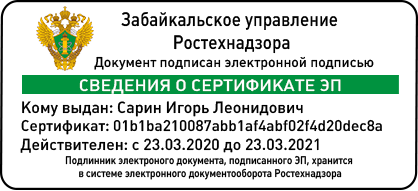 О персональном составе территориальных аттестационных комиссий Забайкальского управления Ростехнадзора по аттестации  в области промышленной безопасности, по вопросам безопасности гидротехнических сооружений, безопасности в сфере электроэнергетикиВо исполнение приказа Ростехнадзора от 11.07.2020 № 256 «Об утверждении Положения об аттестационных комиссиях по аттестации в области промышленной безопасности, по вопросам безопасности гидротехнических сооружений, безопасности в сфере электроэнергетики» п р и к а з ы в а ю:Утвердить персональный состав территориальных аттестационных комиссии Забайкальского управления Ростехнадзора по аттестации  в области промышленной безопасности, по вопросам безопасности гидротехнических сооружений, безопасности в сфере электроэнергетики (далее -ТАК) согласно приложению №1.Приказ Забайкальского управления Федеральной службы по экологическому, технологическому и атомному надзору от 11.06.2019 № 241 «О составе Секретариата территориальной аттестационной комиссии по аттестации руководителей и специалистов организаций, поднадзорных Забайкальскому управлению Федеральной службы по экологическому, технологическому и атомному надзору» считать утратившим силу.Контроль за исполнением настоящего приказа возложить по Республике Бурятия на заместителя руководителя Лархаева С.Л., по Забайкальскому краю - на заместителя руководителя  Кодочигова В.А.О персональном составе территориальных аттестационных комиссий Забайкальского управления Ростехнадзора по аттестации  в области промышленной безопасности, по вопросам безопасности гидротехнических сооружений, безопасности в сфере электроэнергетикиВо исполнение приказа Ростехнадзора от 11.07.2020 № 256 «Об утверждении Положения об аттестационных комиссиях по аттестации в области промышленной безопасности, по вопросам безопасности гидротехнических сооружений, безопасности в сфере электроэнергетики» п р и к а з ы в а ю:Утвердить персональный состав территориальных аттестационных комиссии Забайкальского управления Ростехнадзора по аттестации  в области промышленной безопасности, по вопросам безопасности гидротехнических сооружений, безопасности в сфере электроэнергетики (далее -ТАК) согласно приложению №1.Приказ Забайкальского управления Федеральной службы по экологическому, технологическому и атомному надзору от 11.06.2019 № 241 «О составе Секретариата территориальной аттестационной комиссии по аттестации руководителей и специалистов организаций, поднадзорных Забайкальскому управлению Федеральной службы по экологическому, технологическому и атомному надзору» считать утратившим силу.Контроль за исполнением настоящего приказа возложить по Республике Бурятия на заместителя руководителя Лархаева С.Л., по Забайкальскому краю - на заместителя руководителя  Кодочигова В.А.О персональном составе территориальных аттестационных комиссий Забайкальского управления Ростехнадзора по аттестации  в области промышленной безопасности, по вопросам безопасности гидротехнических сооружений, безопасности в сфере электроэнергетикиВо исполнение приказа Ростехнадзора от 11.07.2020 № 256 «Об утверждении Положения об аттестационных комиссиях по аттестации в области промышленной безопасности, по вопросам безопасности гидротехнических сооружений, безопасности в сфере электроэнергетики» п р и к а з ы в а ю:Утвердить персональный состав территориальных аттестационных комиссии Забайкальского управления Ростехнадзора по аттестации  в области промышленной безопасности, по вопросам безопасности гидротехнических сооружений, безопасности в сфере электроэнергетики (далее -ТАК) согласно приложению №1.Приказ Забайкальского управления Федеральной службы по экологическому, технологическому и атомному надзору от 11.06.2019 № 241 «О составе Секретариата территориальной аттестационной комиссии по аттестации руководителей и специалистов организаций, поднадзорных Забайкальскому управлению Федеральной службы по экологическому, технологическому и атомному надзору» считать утратившим силу.Контроль за исполнением настоящего приказа возложить по Республике Бурятия на заместителя руководителя Лархаева С.Л., по Забайкальскому краю - на заместителя руководителя  Кодочигова В.А.О персональном составе территориальных аттестационных комиссий Забайкальского управления Ростехнадзора по аттестации  в области промышленной безопасности, по вопросам безопасности гидротехнических сооружений, безопасности в сфере электроэнергетикиВо исполнение приказа Ростехнадзора от 11.07.2020 № 256 «Об утверждении Положения об аттестационных комиссиях по аттестации в области промышленной безопасности, по вопросам безопасности гидротехнических сооружений, безопасности в сфере электроэнергетики» п р и к а з ы в а ю:Утвердить персональный состав территориальных аттестационных комиссии Забайкальского управления Ростехнадзора по аттестации  в области промышленной безопасности, по вопросам безопасности гидротехнических сооружений, безопасности в сфере электроэнергетики (далее -ТАК) согласно приложению №1.Приказ Забайкальского управления Федеральной службы по экологическому, технологическому и атомному надзору от 11.06.2019 № 241 «О составе Секретариата территориальной аттестационной комиссии по аттестации руководителей и специалистов организаций, поднадзорных Забайкальскому управлению Федеральной службы по экологическому, технологическому и атомному надзору» считать утратившим силу.Контроль за исполнением настоящего приказа возложить по Республике Бурятия на заместителя руководителя Лархаева С.Л., по Забайкальскому краю - на заместителя руководителя  Кодочигова В.А.Приложение №1к приказу Забайкальского  управления Ростехнадзора  От 26.01.2021 № ПР-351-43-оПерсональный состав Территориальных аттестационных комиссий Забайкальского управления Ростехнадзора по аттестации  в области промышленной безопасности, по вопросам безопасности гидротехнических сооружений, безопасности в сфере электроэнергетикипо Забайкальскому краю                                       1.Председатель ТАК - Сарин Игорь Леонидович – руководитель Забайкальского управления Ростехнадзора;2. Заместитель председателя ТАК – Кодочигов Валерий Алексеевич – заместитель руководителя Забайкальского управления Ростехнадзора;3. Секретарь ТАК – Тимофеева Ольга Викторовна – государственный инспектор контрольно-аналитического отдела;Члены комиссии:Прусаков Сергей Владимирович – начальник Забайкальского отдела энергетического надзора и надзора за гидротехническими сооружениями;Ёлгин Андрей Владимирович – начальник Забайкальского отдела общепромышленного и государственного строительного надзора;Елизов Игорь Егорович – начальник Забайкальского отдела горного надзора и надзора за маркшейдерскими работами.по Республике Бурятия 1. Председатель ТАК – Сарин Игорь Леонидович – руководитель Забайкальского управления Ростехнадзора;          2. Заместитель председателя ТАК - Лархаев Степан Леонтьевич – заместитель руководителя Забайкальского управления Ростехнадзора;3. Секретарь ТАК – Кириллова Валерия Евгеньевна – ведущий специалист-эксперт контрольно- аналитического отдела;Члены комиссии:4. Нимаев Герман Геннадьевич – начальник Байкальского отдела энергетического надзора и надзора за гидротехническими сооружениями;5. Медведев Владимир Назарович – начальник Байкальского  отдела общепромышленного и государственного строительного надзора;6. Блинов Николай Иннокентьевич – начальник Байкальского отдела горного надзора и надзора за маркшейдерскими работами;                                                   Лист согласования приказаО персональном составе территориальных аттестационных комиссий Забайкальского управления Росехнадзора по аттестации  в области промышленной безопасности, по вопросам безопасности гидротехнических сооружений, безопасности в сфере электроэнергетикиПриложение №1к приказу Забайкальского  управления Ростехнадзора  От 26.01.2021 № ПР-351-43-оПерсональный состав Территориальных аттестационных комиссий Забайкальского управления Ростехнадзора по аттестации  в области промышленной безопасности, по вопросам безопасности гидротехнических сооружений, безопасности в сфере электроэнергетикипо Забайкальскому краю                                       1.Председатель ТАК - Сарин Игорь Леонидович – руководитель Забайкальского управления Ростехнадзора;2. Заместитель председателя ТАК – Кодочигов Валерий Алексеевич – заместитель руководителя Забайкальского управления Ростехнадзора;3. Секретарь ТАК – Тимофеева Ольга Викторовна – государственный инспектор контрольно-аналитического отдела;Члены комиссии:Прусаков Сергей Владимирович – начальник Забайкальского отдела энергетического надзора и надзора за гидротехническими сооружениями;Ёлгин Андрей Владимирович – начальник Забайкальского отдела общепромышленного и государственного строительного надзора;Елизов Игорь Егорович – начальник Забайкальского отдела горного надзора и надзора за маркшейдерскими работами.по Республике Бурятия 1. Председатель ТАК – Сарин Игорь Леонидович – руководитель Забайкальского управления Ростехнадзора;          2. Заместитель председателя ТАК - Лархаев Степан Леонтьевич – заместитель руководителя Забайкальского управления Ростехнадзора;3. Секретарь ТАК – Кириллова Валерия Евгеньевна – ведущий специалист-эксперт контрольно- аналитического отдела;Члены комиссии:4. Нимаев Герман Геннадьевич – начальник Байкальского отдела энергетического надзора и надзора за гидротехническими сооружениями;5. Медведев Владимир Назарович – начальник Байкальского  отдела общепромышленного и государственного строительного надзора;6. Блинов Николай Иннокентьевич – начальник Байкальского отдела горного надзора и надзора за маркшейдерскими работами;                                                   Лист согласования приказаО персональном составе территориальных аттестационных комиссий Забайкальского управления Росехнадзора по аттестации  в области промышленной безопасности, по вопросам безопасности гидротехнических сооружений, безопасности в сфере электроэнергетикиПриложение №1к приказу Забайкальского  управления Ростехнадзора  От 26.01.2021 № ПР-351-43-оПерсональный состав Территориальных аттестационных комиссий Забайкальского управления Ростехнадзора по аттестации  в области промышленной безопасности, по вопросам безопасности гидротехнических сооружений, безопасности в сфере электроэнергетикипо Забайкальскому краю                                       1.Председатель ТАК - Сарин Игорь Леонидович – руководитель Забайкальского управления Ростехнадзора;2. Заместитель председателя ТАК – Кодочигов Валерий Алексеевич – заместитель руководителя Забайкальского управления Ростехнадзора;3. Секретарь ТАК – Тимофеева Ольга Викторовна – государственный инспектор контрольно-аналитического отдела;Члены комиссии:Прусаков Сергей Владимирович – начальник Забайкальского отдела энергетического надзора и надзора за гидротехническими сооружениями;Ёлгин Андрей Владимирович – начальник Забайкальского отдела общепромышленного и государственного строительного надзора;Елизов Игорь Егорович – начальник Забайкальского отдела горного надзора и надзора за маркшейдерскими работами.по Республике Бурятия 1. Председатель ТАК – Сарин Игорь Леонидович – руководитель Забайкальского управления Ростехнадзора;          2. Заместитель председателя ТАК - Лархаев Степан Леонтьевич – заместитель руководителя Забайкальского управления Ростехнадзора;3. Секретарь ТАК – Кириллова Валерия Евгеньевна – ведущий специалист-эксперт контрольно- аналитического отдела;Члены комиссии:4. Нимаев Герман Геннадьевич – начальник Байкальского отдела энергетического надзора и надзора за гидротехническими сооружениями;5. Медведев Владимир Назарович – начальник Байкальского  отдела общепромышленного и государственного строительного надзора;6. Блинов Николай Иннокентьевич – начальник Байкальского отдела горного надзора и надзора за маркшейдерскими работами;                                                   Лист согласования приказаО персональном составе территориальных аттестационных комиссий Забайкальского управления Росехнадзора по аттестации  в области промышленной безопасности, по вопросам безопасности гидротехнических сооружений, безопасности в сфере электроэнергетики                                                        от  26.01.2021 № ПР-351-43-о                                                        от  26.01.2021 № ПР-351-43-о                                                        от  26.01.2021 № ПР-351-43-оИсполнитель:Исполнитель:Государственный  инспекторГосударственный  инспекторО.В.ТимофееваПроект вносит:Проект вносит:Начальник контрольно-аналитического отделаНачальник контрольно-аналитического отдела                                                                Р.В.ЗайцевПроект согласован:Проект согласован:Заместитель руководителяЗаместитель руководителяВ.А. КодочиговЗаместитель руководителяЗаместитель руководителя                                                                   С.Л. ЛархаевНачальник отдела правового обеспеченияНачальник отдела правового обеспеченияА.А. ЛисовскийИ.о.начальника отдела документационного и информационного обеспеченияИ.о.начальника отдела документационного и информационного обеспечения                                                                   Н.Н. КовалеваНачальник Забайкальского отдела энергетического надзора и надзора за ГТСНачальник Забайкальского отдела энергетического надзора и надзора за ГТСС.В. Прусаков Начальник отдела общепромышленного  и государственного строительного надзораНачальник отдела общепромышленного  и государственного строительного надзора	А.В. Ёлгин Начальник Забайкальского отдела горного надзора и надзора за маркшейдерскими работамиНачальник Забайкальского отдела горного надзора и надзора за маркшейдерскими работами                                                                    И.Е. ЕлизовРазослать:Разослать:Разослать:В дело;В дело;Заместителю руководителя Кодочигову В.А.Заместителю руководителя Кодочигову В.А.Контрольно-аналитический отделКонтрольно-аналитический отделФинансово-хозяйственный  отделФинансово-хозяйственный  отделОтдел документационного и информационного обеспеченияОтдел документационного и информационного обеспеченияОтдел кадров и специальной работыОтдел кадров и специальной работыЗабайкальский отдел горного надзора и надзора за маркшейдерскими работамиЗабайкальский отдел горного надзора и надзора за маркшейдерскими работамиОтдел правового обеспеченияОтдел правового обеспеченияЗабайкальский отдел энергетического надзора и надзора за гидротехническими сооружениямиЗабайкальский отдел энергетического надзора и надзора за гидротехническими сооружениямиЗабайкальский отдел общепромышленного и государственного строительного надзораЗабайкальский отдел общепромышленного и государственного строительного надзораБайкальский отдел энергетического надзора и надзора за гидротехническими сооружениямиБайкальский отдел энергетического надзора и надзора за гидротехническими сооружениямиБайкальский отдел общепромышленного и государственного строительного надзораБайкальский отдел общепромышленного и государственного строительного надзораБайкальский отдел горного надзора и надзора за маркшейдерскими работамиБайкальский отдел горного надзора и надзора за маркшейдерскими работами